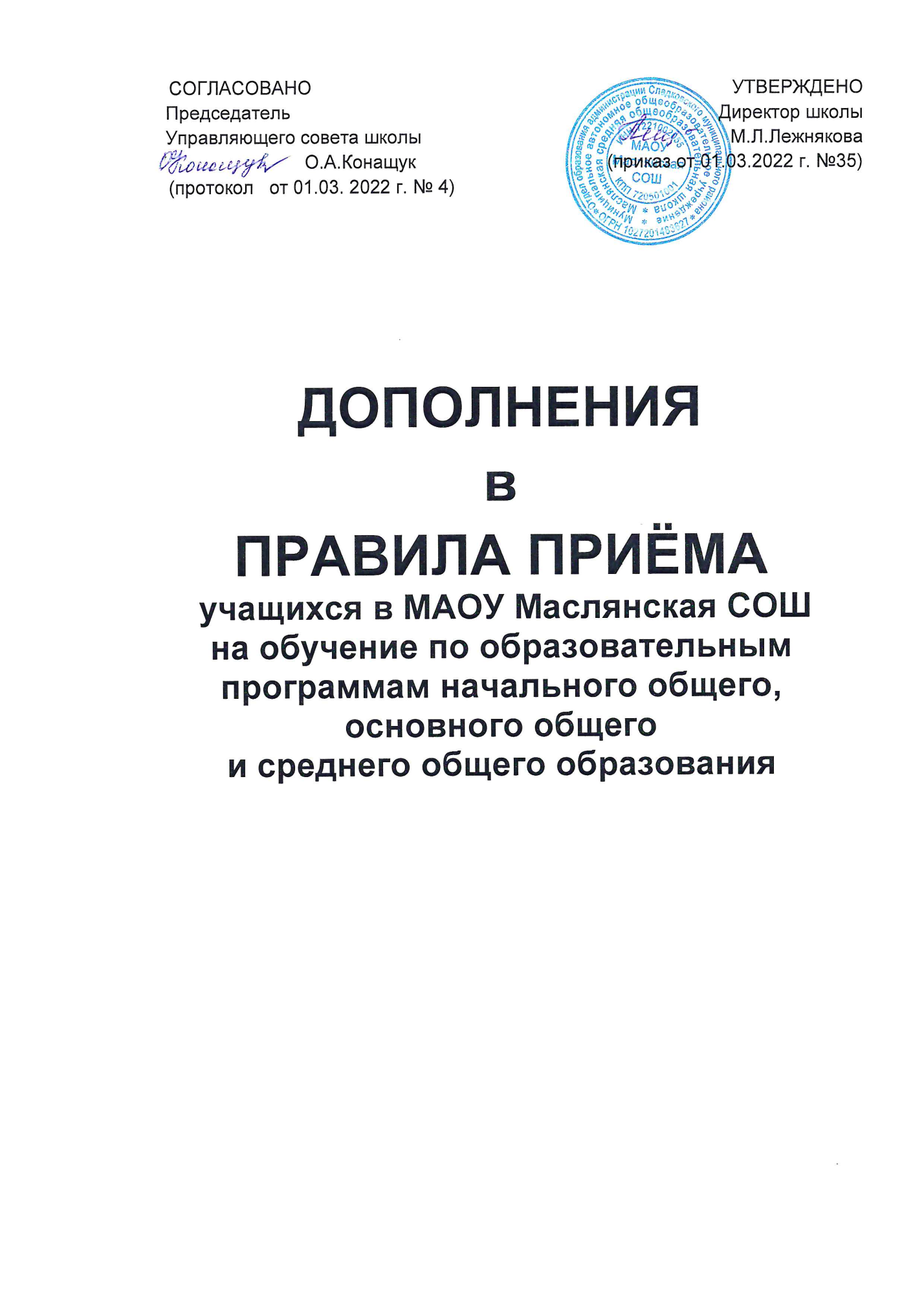 Правила приема учащихся в МАОУ Маслянская СОШ на обучение по образовательным программам начального общего, основного общего и среднего общего образования дополнить следующим содержанием:Раздел 1. Общие положения, пункт 1.2.: «5) Приказом Минпросвещения России от 08.10.2021 №707 "О внесении изменений в Приказ Министерства просвещения Российской Федерации от 2 сентября 2020 г. №458 "Об утверждении Порядка приема на обучение по образовательным программам начального общего, основного общего и среднего общего образования".Раздел 1. Общие положения, пункт 1.7.: «Ребенок имеет право преимущественного приема на обучение по образовательным программам начального общего образования муниципальную образовательную организацию, в которой обучаются его полнородные и неполнородные брат и (или) сестра».Раздел 2. Прием документов и зачисление в Учреждение:«копию свидетельства о рождении полнородных и неполнородных брата и (или) сестры (в случае использования права преимущественного приема на обучение по образовательным программам начального общего образования ребенка в государственную или муниципальную образовательную организацию, в которой обучаются его полнородные и неполнородные брат и (или) сестра);- копии документов, подтверждающих право внеочередного, первоочередного приема на обучение по основным общеобразовательным программам или преимущественного приема на обучение по образовательным программам основного общего и среднего общего образования, интегрированным с дополнительными общеразвивающими программами, имеющими целью подготовку несовершеннолетних граждан к военной или иной государственной службе, в том числе к государственной службе российского казачества».